Ondersteuningsprofiel o.b.s. ’t Prisma te Hoogvliet-aannemingsbeleidWettelijke bepaling. School heeft zorgplicht-Ouders melden hun kind aan bij de school die hun voorkeur heeft. Binnen 6 tot 10 weken moet de school een zo passend mogelijk aanbod op de eigen, een andere reguliere of een speciale school binnen de regio regelen. De school heeft hierbij een zorgplicht.Voor kinderen die worden aangemeld voordat ze 4 jaar zijn, geldt de zorgplicht vanaf de leeftijd van 4 jaar.	Aanvullend is voor onze school geregeld dat een schriftelijke inschrijving niet zomaar per post kan worden opgestuurd (bijvoorbeeld door een inschrijvingsformulier dat is gedownload van internet). Een schriftelijk inschrijving volgt na een rondleiding(in de regel)en een gesprek(altijd). Ook wordt er, voordat tot inschrijven wordt overgegaan, altijd eerst contact opgenomen met de huidige school van een leerling (als een kind van  basisschool wisselt). We willen dat het kind meekomt naar het gesprek.	We proberen ook altijd, bij aanmeldingen van nieuwe kleuters, al in het gesprek in te schatten of we al extra ondersteuning gaan inschakelen. We willen kinderen zo vroeg mogelijk op de juiste manier helpen en willen niet wachten tot een leerling 4 jaar is en op school start.-De school regelt de extra ondersteuning in de klas of een plek op een andere school of de plaatsing in het speciaal onderwijs. Ouders hoeven dus niet meer zelf een ingewikkelde indicatieprocedure te doorlopen. De landelijke indicatiesystematiek wordt afgeschaft. Het accent verschuift van het medisch labelen van kinderen, naar wat zij daadwerkelijk nodig hebben om onderwijs te kunnen volgen. De onderwijsbehoefte is vanaf nu het uitgangspunt. In de Wet passend onderwijs wordt expliciet gesproken over onderwijsondersteuning van leerlingen.-Scholen stellen een schoolondersteuningsprofiel op. Hierin geven zij aan welke onderwijsondersteuning ze aan leerlingen kunnen bieden.-Leraren worden opgeleid in het omgaan met verschillende soorten leerlingen in de klas. Hierdoor kunnen leerlingen zo veel mogelijk extra ondersteuning in de klas krijgen, in plaats van daarbuiten.Hoe geven wij uitvoering aan de wettelijke plicht?O.b.s. ’t Prisma is een school die altijd het maximale uit kinderen wil halen. Kinderen met verschillende onderwijsbehoeften zijn welkom op onze school. Op dit moment zijn wij in staat om bepaalde leerlingen die extra zorg nodig hebben op te vangen. Dit blijven we ook doen, maar we willen wel zelf de regie in handen houden om niet overvraagd te worden.Voor een maximaal resultaat in een groep mogen  niet meer dan 3 leerlingen(waarvan 1 gedragsprobleem) in een groep voor een verhoging van de groepsdruk zorgen.(Hoeveel extra tijd kost een zorgleerling. Gekeken naar extra gesprekken en het opstellen van handelingsplannen/OPP’s? )Met een leer- en/of gedragsprobleem als hier boven beschreven wordt een geïndiceerd probleem bedoeld.Of een leerling kan zorgen voor een verhoging van de groepsdruk wordt bepaald door school middels een overleg tussen groepsleerkracht, intern begeleider en directie. Om kinderen zo goed mogelijk te kunnen bedienen is het belangrijk beschreven te hebben welke problematiek we aankunnen en onder welke voorwaarden. Dit staat in het vervolg van dit document.Hetgeen beschreven staat is naar voren gekomen uit de studiedag Kind op de Gang en n.a.v. de vragenlijst Schoolondersteuningsprofiel.Ondersteuningsprofiel in de praktijk op ’t Prisma.Er zijn meerdere factoren die bepalen of een leerling aangenomen kan worden op onze school. Een leerling die extra zorg nodig heeft en binnen ons profiel past wordt niet automatisch toegelaten tot onze school.Specifieke zorg hebben we niet altijd in huis. Het profiel van onze school is die van een netwerkschool. Wij gaan, bij twijfels over de ontwikkeling van een leerling,  binnen ons netwerk op zoek naar expertise. (zie bijlage 1; blz 6)Hieronder beschrijven we welke specifieke onderwijsbehoefte (omschrijving van het probleem, de stoornis en/of handicap) we kunnen bedienen. Welke onderwijsbehoefte we zeker niet kunnen bedienen en waar wij onze twijfels over hebben( maar wel aangegeven als ambitie). We hebben dit, als team van ’t Prisma, vastgesteld tijdens de studiedagen van Kind op de Gang.Ook is er duidelijk door het team van o.b.s. ’t Prisma een zorg uitgesproken m.b.t. de verdere toename van het aantal leerlingen met complexe onderwijsbehoefte.Wel bedienen( waar staan we nu):-slechtziendheid/slechthorendheid;				- autistisch spectrum (ASS) -dyslexie;							- motorische problemen (DCD)-dyscalculie;- lees- en taalproblemen;- meer begaafdheid (geen Leonardoklas meer!); -onrust- en concentratieproblemen;- AD(H)D.Er zal altijd, voor aanname van een nieuwe leerling, overleg zijn tussen de groepsleerkracht(en) en Ib/directie.Niet bedienen(leerlingen die in huidige systeem naar  SO cluster 1 of  4 gaan):-ernstige gedragsproblemen;- meervoudige problemen (bijvoorbeeld laag IQ i.c.m. gedragsstoornis);-blinde kinderen;-leerlingen met een laag IQ, waarbij er sprake is van stagnatie in de ontwikkeling;-indien welbevinden van leerkracht en/of medeleerlingen in gevaar komt (agressie);-meer dan 20% probleemkinderen in een groep( sociaal emotioneel vlak);-meervoudig gehandicapt;-leerling het leerproces van overige leerlingen op een negatieve wijze beïnvloed;Twijfel en ambitie:-bij lichamelijk beperking alleen indien er grote mate van zelfredzaamheid is (na advies jeugdarts);-leerling met het Syndroom van Down( indien sprake van een hoger IQ). In ieder geval eerst een prognose!- posttraumatische stresstoornis en dissociatie; -reactieve hechtingsstoornis; -PDD-NOS ;Voor leerlingen die onder het kopje twijfel en ambitie vallen wordt jaarlijks bekeken of er inmiddels genoeg kunde is deze op te vangen. Collega’s zullen opgeleid moeten worden om deze leerlingen te kunnen begeleiden. Is hier ook budget voor beschikbaar gesteld vanuit de overheid?4 jarigen.Alle leerlingen die 4 jaar worden zijn, vanaf de dag van de vierde verjaardag, welkom op onze school. In het geval van vier jarigen zal/zullen de groepsleerkracht(en) bepalen of er extra onderwijsbehoefte nodig is. We houden ons dan aan de wettelijke termijn van 6 tot 10 weken, mits de wachtlijsten dit toestaan!De leerkracht (eventueel samen met de intern begeleider) bespreekt eventuele zorg met ouders.Indien er een warme overdracht/zorg bekend is vanuit de peutergroep, dan wordt direct de schoolcontactpersoon van PPO en het schoolmaatschappelijk werk ingeschakeld. De peuter (indien nog in peutergroep) of kleuter (indien bij ons op school gestart) zal gelijk worden besproken en/ of geobserveerd. Vanzelfsprekend met als reden om te bekijken hoe we het kind het best kunnen begeleidenInstroom kinderen ouder dan 4 jaar.Er kan, ons inziens, om 3 redenen na de leeftijd van 4 jaar een verzoek tot inschrijving op onze school gedaan worden.De eerste reden is veranderen van school wegens verhuizing (van buiten Hoogvliet). In dit geval wordt er altijd contact opgenomen met de vorige school. Als uit dat contact geen bijzonderheden m.b.t. het kind naar boven komen kan het kind worden ingeschreven. Vanaf de dag dat het kind op onze school zit wordt het kind gevolgd (voor deze leerling geldt zorgplicht zoals beschreven bij 4 jarigen).De tweede reden is veranderen van school, omdat er onvrede is op de vorige (Hoogvlietse) school.We gaan dan bepalen of een leerling ingeschreven kan worden zoals beschreven bij het kopje Ondersteuningsprofiel in de praktijk op ’t Prisma.De derde reden is veranderen van (Hoogvlietse) school, omdat er wordt ingeschat dat deze leerling beter past bij het ondersteuningsprofiel van ’t Prisma. Ook dan gaan we  bepalen of een leerling ingeschreven kan worden zoals beschreven bij het kopje Ondersteuningsprofiel in de praktijk op ’t Prisma.Leerlingen die instromen vanuit het buitenland.Het zou kunnen dat leerlingen uit het buitenland (die geen Nederlands spreken) zich komen aanmelden bij ons op school. Ook zullen we in Nederland vluchtelingen gaan opvangen. De opvang van deze groep leerlingen  zullen we binnen ons netwerk van (openbare) scholen goed monitoren. Hier zal van bovenaf regie op moeten worden gezet, om de opvang in goede banen te leiden.Op dit moment is ons standpunt als volgt:Natuurlijk verdient elk kind goed onderwijs. Wij zijn op o.b.s. ’t Prisma niet in staat om leerlingen te bedienen die de Nederlandse taal niet machtig zijn. Binnen ons netwerk zullen we deze leerlingen, in overleg met ons bestuur en een andere school, doorverwijzen naar een LAN-groep(Leerplichtige Allochtone Nieuwkomers). Dit geldt voor leerlingen vanaf 6 jaar, kleuters kunnen bij ons starten.Ook vragen wij ons af of deze leerlingen (komen uit oorlog gebied; gevaarlijke vluchtreis?) zonder psychische hulp tot maximale ontplooiing komen. Deze psychische hulp kunnen wij ook niet zomaar bieden!Wanneer is onze school vol.Wij krijgen gedurende het schooljaar verzoeken om een leerling bij ons in te schrijven. Het kan dan zijn, dat wij dit verzoek niet kunnen inwilligen. Een groep kan vol zijn. Dit gaat niet om een vaststaand aantal leerlingen in een groep, maar om verhoging van de groepsdruk (groepsdruk staat elders in dit document beschreven).Om te bepalen of een groep vol zit hanteren we de volgende criteria:-de beschreven groepsdruk;-We bekijken wat de opnamecapaciteit is per leerjaar. Per leerjaar kan er sprake zijn van verschillende aanname criteria.  Redenen hiervoor zijn bijvoorbeeld ervaring van een leerkracht (startende leerkracht maar 1 of zelfs geen leerling er bij).De directie bepaalt uiteindelijk hoeveel opnamecapaciteit er is in een jaargroep;-Leerling die bij ons op school willen inschrijven en van buiten Hoogvliet naar Hoogvliet verhuizen hebben (wettelijk) voorrang op een leerling van binnen Hoogvliet;Dit document is zowel in het team als in de MR (bij meerderheid) goed gekeurd.Onderliggende ondersteuningsstructuur van ’t PrismaAanmelding:	Ingevuld BOOR-inschrijfformulier BAO en een ouderverklaring. (op afspraak met locatieverantwoordelijke)Plaatsing:	In welke groep en of een leerling wordt geplaatst wordt bepaald n.a.v. ondersteuningsprofiel van o.b.s.’t Prisma.	Er is geen sprake van plaatsing op vaste data, maar niet eerder dan de dag dat een leerling 4 jaar wordt.Ondersteuning:Voor zowel ondersteuning  in de groep als op schoolniveau is het Schoolondersteuningsprofiel leidend.		Alle kinderen worden gevolgd via het LVS en Op-School. Een observatie van ib/dir is altijd mogelijk.	Kinderen worden in de groepsplannen in de juiste arrangementen “weggeschreven”.Ondersteuning op bovenschools-/buitenschoolsniveau:	Indien de leerkracht vastloopt wordt, met toestemming van ouders, een leerling besproken in het OZO. Het SO/SBO is toegevoegd aan de bezetting van ons OZO d.m.v. SBO in de wijk. Ondersteuning op schoolniveau. Verslag ter ondersteuning tijdens het OZO. In het OZO wordt een beslissing genomen m.b.t. verdere ondersteuning en wie daarvan de uitvoerder is.Doorplaatsen:	 Indien een leerling niet (meer) binnen ons ondersteuningsprofiel past moet er, via schoolcontactpersoon van PPO op zoek gegaan worden naar een geschikte school.	Bij onze schoolcontactpersoon en IB’er is de kennis aanwezig m.b.t. de procedure van doorplaatsen.Dossier:	 	Op de SB en TW kan er op een verschillende manier opslag van de dossiers worden gedaan. Dit is eigen keuze per locatie. (IB heeft bijv van zorglln nog aparte map met dossier)In ieder geval worden alle dossiers op het hele Prisma digitaal opgeslagen (Parnassys). Een ouder is ook wettelijk verplicht alle verslagen (bijv onderzoek Lucertis/dyslexie) van externen aan te dragen voor de volledigheid van het dossier.Bijlage 1AanmeldingsprocedureAls ouders van een leerling met een specifieke zorgvraag hun kind bij ons op school aanmelden, dan hanteren we het volgende stappenplan: Ouders melden hun kind aan op onze school. Gesprek met de ouders waarin gegevens worden uitgewisseld en wordt toegelicht hoe de school met het aanmeldingsverzoek om zal gaan. Ouders moeten schriftelijk toestemming geven voor het opvragen van gegevens over hun kind elders. Mochten ouders dit niet willen dan is de plaatsing op onze school niet mogelijk. -Vanuit het OAT Pernis/Hoogvliet is ook een stappenplan vastgelegd (d.d.19-5-2016)m.b.t. plaatsing leerling op een school.Indien er al een rol van het OAT is bij een leerling, willen we niet dat een school opnieuw alle informatie moeten gaan opzoeken/navragen.In bijlage 1.1  staat dit stappenplanHet team wordt geïnformeerd over het verzoek. Er wordt informatie verzameld (door de intern begeleider) over de leerling, over zijn mogelijkheden en zijn beperkingen. Er wordt een analyse gemaakt van de (on)mogelijkheden van onze school. Met het team de verzamelde informatie bespreken. Het team brengt op basis van consensus advies uit: plaatsen, er zijn geen aanvullende gegevens nodig, of plaatsen, er zijn nog vragen, verder onderzoek of observatie door ib- er en/of leerkracht op huidige school van de leerling is nodig, of afwegen van voorwaardelijke plaatsing, bijvoorbeeld een proefplaatsing van een nader te bepalen aantal weken met een maximum van 9 weken of afwegen van een voorwaardelijke plaatsing met een maximum van 1 jaar, waarbij, op basis van evaluatie besloten wordt of de school op voldoende wijze aan de onderwijsbehoeften van de leerling tegemoet heeft kunnen komen. Als dit niet het geval is wordt de voorwaardelijke plaatsing niet omgezet in een definitieve plaatsing. niet plaatsen omdat onze school geen adequaat onderwijsaanbod kan realiseren.De directie neemt een formeel besluit. Daarna worden de ouders door de directie geïnformeerd over het besluit: Bij plaatsing: gesprek met ouders, vastleggen van de tussen de school en ouders gemaakte afspraken over de aanpak van de leerling, verdere afspraken maken over de gang van zaken. In overleg met de ouders en ondersteunende instellingen opstellen van een handelingsplan. Informeren van ouders en kinderen. Plan laten ondertekenen door ouders.Bij verder onderzoek: gesprek met ouders, aanvullende informatie halen en opnieuw besluiten. Bij afwijzing: Gesprek met ouders, motivering op schrift zetten, met ouders en andere scholen naar alternatieven zoeken. Handelend binnen de regelgeving volgens het Passend Onderwijs en de zorgplicht. \Bijlage 1.1Stappenplan bij verhuizing of schoolwisseling 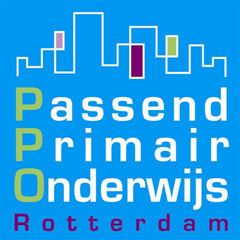 Beleid van Hoogvliet & Pernis
StappenplanEen leerling verhuist naar Hoogvliet of PernisEen leerling verhuist binnen Hoogvliet of PernisOuders zijn ontevreden en gaan shoppenOuders melden zich bij een school. School verzamelt informatie van ouders en vraagt hen toestemming contact op de nemen met de huidige school om informatie/ gegevens op te vragen. School geeft informatie over zichzelf.In 90% van de gevallen regelen school en ouders het zelf.In 10% van de gevallen melden ouders zich bij een school en heeft school twijfels over hun mogelijkheden tegemoet te kunnen komen aan de ondersteuningsbehoeften van de leerling. Betreffende de 10% waarover school twijfels heeft, meldt de school de leerling bij het OAT via de schoolcontactpersoon:OAT krijgt alle verzamelde informatieOAT verzamelt indien nodig zelf ook informatie middels inzet van ouderfunctionaris en/of nader onderzoekIn geval van plotselinge verhuizing van buiten besluiten school, ouders en OAT of de leerling tijdelijk een tafel en stoel krijgt aangeboden op de school waar ouders zich hebben aangemeld of dat het voor de leerling beter is dit vooralsnog niet te doen. Het doel is altijd zo snel mogelijk de meest passende vorm van onderwijs te bieden, tussenoplossingen kunnen in onderling overleg worden bedacht. OAT definieert onderwijs ondersteuningsvraag/ behoefte van de leerling. De vraag wordt voorgelegd aan de directieleden/ IB-ers door de schoolcontactpersonen. Dit leidt tot plaatsing.  Dit leidt niet tot plaatsing: ouders krijgen het advies hun kind schriftelijk aan te melden bij een school. Verder: Bij overplaatsing is er altijd eerst contact met de huidige school.Ouders wordt verzocht toestemming te geven voor het opvragen van informatie bij de huidige school. Bij een lopend traject met PPO, jeugdzorg etc., neemt de nieuwe school het traject over.Als de nieuwe school twijfelt of zij de onderwijsvraag kunnen beantwoorden, wordt het OAT betrokken. Het OAT definieert de onderwijsvraag van de leerling. Zorgplicht en toelating en aanmelding op scholen (zie bronnenboek bij ondersteuningsplan 2016-2020)Een belangrijke pijler van passend onderwijs is de zorgplicht.Op de zorgplicht in relatie tot toelating en aanmelding zijn diverse wettelijke kaders van toepassing. In dit hoofdstuk wordt op hoofdlijnen de wet- en regelgeving omtrent dit onderwerp uiteen gezet. Daarnaast wordt inzichtelijk gemaakt welke ondersteunende rol het samenwerkingsverband hierbij kan spelen. Ook wordt beschreven hoe we deze zorgplicht met elkaar willen realiseren.ZorgplichtHet begrip zorgplicht wordt gebruikt om aan te geven dat het bevoegd gezag er met ingang van 1 augustus 2014 verantwoordelijk voor is, dat een leerling die extra ondersteuning nodig heeft en die zich bij een school aanmeldt een passende plek in het onderwijs krijgt.Dit betekent niet dat de school waar de leerling wordt aangemeld, daadwerkelijk deze leerling moet toelaten. Als blijkt dat de school waar de leerling is aangemeld, niet de passende ondersteuning kan bieden, dan is het de wettelijke verantwoordelijkheid van deze school (in feite van het schoolbestuur) om een passende onderwijsplek voor deze leerling te zoeken en te vinden.Binnen de wijknetwerken wordt de uitwerking van de zorgplicht onderdeel van het op te stellen plan van aanpak.Aanmelding van leerlingenOuders melden hun kind schriftelijk aan bij de school van hun voorkeur. Dit kan vanaf de dag waarop het kind drie jaar wordt. Indien mogelijk melden ouders hun kind minimaal 10 weken voordat hij zou moeten starten aan bij de school of scholen. De scholen zijn verplicht om aan ouders inzichtelijk te maken welk beleid wordt gevoerd ten aanzien van de aanname en plaatsing van de leerlingen. Dit beleid is conform het beleid van het ministerie van OC&W.Ouders zijn verplicht bij de aanmelding te vermelden als zij vermoeden dat hun kind extra ondersteuning nodig heeft. Het bevoegd gezag van de school bepaalt of de aanmelding een leerling betreft die extra ondersteuning nodig heeft. Om dit goed te kunnen bepalen kan de school aan ouders om aanvullende gegevens vragen die betrekking hebben op deze ondersteuning. Voor de toelating van leerlingen in het speciaal (basis)onderwijs is een toelaatbaarheidsverklaring vanuit het samenwerkingsverband nodig.Ouders kunnen er voor kiezen om hun kind bij verschillende scholen tegelijk aan te melden. Om te voorkomen dat daardoor meerdere scholen belast worden met de aanmeldprocedure en het onderzoek of er al dan niet sprake is van een leerling met een extra ondersteuningsbehoefte, is wettelijk bepaald dat ouders moeten melden of en zo ja, bij welke andere scholen zij om toelating hebben verzocht.. Hierdoor hebben deze scholen de mogelijkheid om tot onderlinge afstemming van de aanmeldingsprocedure te komen. De school waarbij de leerling als eerste is aangemeld heeft de feitelijke zorgplicht.Toelating van leerlingenHet bevoegd gezag beslist binnen zes weken na schriftelijke aanmelding over de toelating van de leerling met een ondersteuningsbehoefte. Indien deze beslissing niet binnen zes weken genomen kan worden, mag de school de termijn éénmalig met vier weken verlengen. Wanneer de school de totale termijn van tien weken overschrijdt, wordt de leerling (tijdelijk) geplaatst op de school en ingeschreven.De school heeft, zo is wettelijk vastgelegd, de plicht om te onderzoeken of de school de extra ondersteuning, in de vorm van doeltreffende aanpassingen, zelf kan bieden. Een aanpassing moet worden getroffen, tenzij deze voor de school een onevenredige belasting vormt. De draagkracht van de school kan in bepaalde gevallen leiden tot een beperking van de keuzevrijheid van ouders.Een leerling kan alleen geweigerd worden door een school, indien een andere school voor de leerling gevonden is. Dit gebeurt altijd in overleg met ouders. De school let hierbij op de ondersteuningsbehoeften van de leerling en het schoolondersteuningsprofiel van de betrokken scholen. Onder een andere school kan ook een school voor speciaal (basis)onderwijs verstaan worden. Voor aanmelding op deze speciale scholen is een toelaatbaarheidsverklaring vanuit het samenwerkingsverband noodzakelijkNa aanmelding dient voor de leerlingen die extra ondersteuning nodig hebben een ontwikkelingsperspectief te worden opgesteld. Met ouders wordt hierover een op overeenstemming gericht overleg (OOGO) gevoerd.Afspraken bij observatieplaatsingen in Hoogvliet & PernisAan observatieplaatsing kan gedacht worden:Wanneer de reguliere basisschool onvoldoende tegemoet kan komen aan de ondersteuningsbehoeften van een leerling, ondanks betrokkenheid van PPO Rotterdam (hierna: PPO).Wanneer het welbevinden van een leerling in het geding is en er geen adequate oplossing kan worden gevonden binnen de huidige onderwijssetting.Wanneer er de overtuiging is dat het kind het op een andere school beter zal doen.Tijdens het onderzoek van de school (de school heeft onderzoek plicht als een leerling van school A naar school B gaat ) moet duidelijk zijn waar de school aan toe is. Observatieplaatsing:Eerste optie is een observatieplaatsing bij een reguliere basisschool in de buurt die beter tegemoet kan komen aan de ondersteuningsbehoefte van de leerling. Waar nodig wordt een observatieplaatsing op het SBO overwogen. Voorwaarden:1. Alle scholen voldoen vanaf augustus 2016 aan de basisondersteuning zoals geformuleerd en vastgelegd door de schoolbesturen.2. De betroeken scholen blijven met elkaar in gesprek en zoeken naar mogelijkheden en oplossingen binnen Hoogvliet & Pernis. Deze basis van vertrouwen is een belangrijk uitgangspunt.  Betrokkenen en rol:School is verantwoordelijk voor wat op school gebeurt. Ouders zorgen ervoor dat het kind naar school gaat en denken mee. PPO adviseert en faciliteert De IB-er van de school van herkomst blijft (actief) betrokken gedurende de gehele observatieplaatsing. De school A formuleert de vragen die ze graag beantwoord zouden zien gedurende de observatieplaatsing op school B. Hierbij worden de volgende aandachtspunten meegenomen: De ondersteuningsbehoeften van de leerling zijn helder  Bekend is wat de hulpvraag van school is.Betreft het kindfactoren en/ of omgevingsfactoren en welke invloed heeft dit op het vervolg? Indien de school een omgevingsfactor betreft is het zaak na te gaan wat gedaan kan worden hierin een positieve verandering te bewerkstelligen. Observatieplaatsing op een reguliere basisschool:Een observatieplaatsing kan een tijdelijke optie van maximaal 3 maanden zijn om onderwijsbehoeften te verhelderen of te zorgen dat leerling en leerkracht een time-out krijgen. Overschrijd je dat tijdpad dan is de leerling op de nieuwe school ingeschrevenBij een observatieplaatsing wordt ingeschat of een kind daadwerkelijk terug kan naar de basisschool van herkomst of dat een andere reguliere basisschool een betere optie is. Dit verdient de voorkeur in genoemde volgorde in het kader van passend en thuisnabij onderwijs. Indien vooraf reeds duidelijk is dat een leerling niet meer terug kan naar de school van herkomst, zal dit besproken worden met ouders, beide scholen en PPO en zal de observatieplaatsing een ander doel krijgen. Namelijk het helder krijgen of de leerling binnen het reguliere basisonderwijs verder kan middels een ‘nieuwe start’ of dat naar andere oplossingen binnen een andere vorm van onderwijs moet worden gezocht. Voorafgaand aan de observatieplaatsing worden, met betrokkenen (altijd in elk geval ouders, betrokken scholen, PPO) doelen en een tijdpad inclusief evaluatiemomenten geformuleerd. De uitkomst kan zijn dat hiermee ook de datum van inschrijving op de nieuwe school bekend is. Dit is het meest wenselijk, maar staat niet per definitie vooraf vast. Deze afspraken worden op papier gezet om ruis op de lijn te voorkomen. Leerplicht en bestuur worden geïnformeerd en zo nodig betrokken wanneer een leerling vooralsnog gedurende een afgesproken periode niet ingeschreven wordt op de gastschool en dus op de school van herkomst blijft ingeschreven. Observatieplaatsing op het SBO:Indien een observatieplaatsing op het SBO wordt overwogen, wordt altijd een TLV afgegeven waarin duidelijke doelen en een tijdpad worden geformuleerd. Hierin kan staan dat ingezet wordt op terugplaatsing naar de reguliere basisschool binnen een vooraf vastgestelde tijd. Er wordt  toegewerkt naar het behalen van dit doel. Hierdoor kan de TLV van tijdelijke aard zijn.Bij plaatsing op het SBO dient terugplaatsing naar een reguliere basisschool altijd als serieuze optie besproken te worden met betrokken partijen in het kader van thuisnabij onderwijs. De schoolcontactpersoon van PPO is in het voortraject altijd betrokken. Ouders worden vanaf het  moment dat er zorgen zijn betrokken middels Onderwijs Zorg Overleggen (OZO’s).Vooraf worden, met betrokkenen (altijd in elk geval ouders, betrokken scholen, PPO) doelen geformuleerd voor de observatieplaatsing evenals evaluatiemomenten en duur van de observatieplaatsing. Deze worden op papier gezet om ruis op de lijn te voorkomen. Leerplicht en bestuur worden geïnformeerd en zo nodig betrokken. 